Труд – это могучий воспитатель в педагогической системе                                            (кружковая работа  «Ковроткачество»)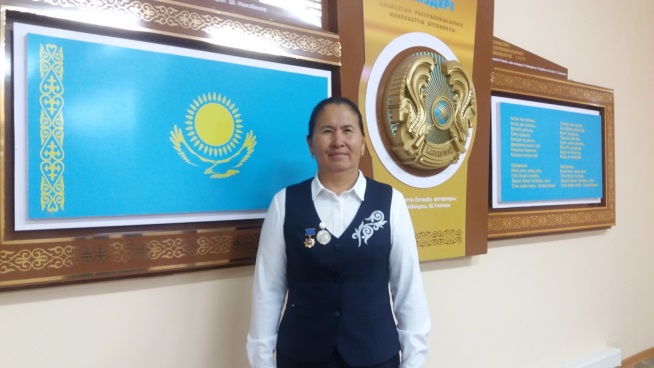 Кудайбергенова Найла Рахимовна учитель художественного труда,  КГУ «Средняя школа №13» акимата     города Нур-СултанКакую бы профессию ни пожелал избрать подросток в будущем, знание такой дисциплины, как художественный труд ,несомненно, расширит его кругозор и будет совершенствовать мировосприятие в целом.Для того,чтобы учащимся дать объективные сведения о прошлой жизни наших предков, надо  на уроках художественного труда, на кружках знакомить учащихся с традициями, обрядами  казахского народа, о его гостеприимности.Ковроткачество-это богатое историко-культурное наследие. Изучение знакомит учащихся с традициями, обрядами  казахского народа.С развитием человеческого  общества некоторые изделия прикладного искусства приобрели новый вид, новые формы,тем не менее все они имеют глубоко национальный калорит, не утратили своей ценности и красоты, применяются и поныне.Ворсовые ковры — самые ценные из всех видов ковров ручной работы. И неудивительно, они отличаются особенно плотной несминаемой тканью, долговечностью, удивительной красотой.Узорная лицевая поверхность ворсового ковра образуется из мелких узелков цветной шерстяной пряжи. В процессе ткачества разноцветные узелки завязываются горизонтальными рядами по всей ширине ковра и ровно подстригаются, благодаря чему и образуется на лицевой стороне сплошная бархатистая поверхность. Чем больше узелков в ковре, тем тоньше и изящнее узор.
           Необходимые  инструменты: Нож-крючок,  гребень и ножницы. Нож-крючок  предназначается для завязывания ворсовых узлов и отрезания нитей после завязки узла. Этот инструмент изготавливается из металлической пластины толщиной 1,5—2 мм, имеет головку, загнутую в виде крючка, с одной стороны остро затачивается. Ручка ножа-крючка должна иметь деревянные или пластиковые обкладки. Гребень  необходим для выравнивания и расчесывания кончиков ворсовых узлов перед стрижкой. Его можно вырезать из крепкого сухого дерева или листового железа. Деревянная рукоятка гребня должна полностью захватываться рукой, так удобнее будет работать. Ножницы применяются для стрижки ворсовой поверхности, они должны быть длинными и остро отточенными.
Ткань ворсового ковра в отличие от без ворсового образуется переплетением нитей основы с двумя утками. Один уток служит для создания так называемого каркаса ковровой ткани и переплетается с нитями основы полотняным переплетением. Второй служит для образования узора и называется узорообразующим, или узловым. Нити каркасного хлопчатобумажного утка применяются одного цвета, а шерстяные нити узорообразующего окрашиваются в различные цвета. Разноцветные узелки из узорообразующей пряжи завязываются между каркасными утками горизонтальными рядами на каждых двух нитях основы, и, как следствие этого, по вертикали ковра узлы тоже   располагаются рядами.
Плотность ковровой ткани определяется количеством узлов на квадратную единицу изделия — 1 дм2. Количество узлов по основе просчитывают по количеству пар нитей, а по утку — по количеству ворсовых рядов. Чем больше узлов в 1 дм2, тем выше плотность-ковра. Значит, плотность зависит от толщины применяемых нитей. Чем тоньше пряжа, тем выше плотность ковра и гуще заполнение его лицевой стороны ворсинками.
Прежде чем начать заправку станка основой, подготовьте технический рисунок. Каждая клетка его, закрашенная тем или иным цветом, будет условно соответствовать одному узлу в ткани ковра.
Заправив станок основой и ремизом, выполнив уравнительную плетенку, можно приступить к ткачеству хлопчатобумажными нитями концевой части ковра. Она придаст прочность ковру, облегчит закрепление первых рядов узлов на нитях основы и их ровную стрижку. Закончив ткачество концевой части, с боковых сторон ковра оставьте не менее двух пар нитей основы для закраек. Закрайки закрепите нитью, аналогичной по цвету фону ковра.
Теперь нужно научиться вязать ковровые узлы.
Делительную палочку поднимите как можно выше, при этом четные и нечетные нити основы сблизятся в том месте, где вы будете вязать узлы, то есть у первой концевой части ковра. Теперь большим и указательным пальцами левой руки возьмите конец узловой пряжи (ее можно смотать в небольшой моточек). В правую руку возьмите нож-крючок и его головкой оттяните к себе из пары нитей основы четную (правую), оставив нечетную нить позади. Четную нить обвейте узловой пряжей слева направо чуть выше крючка и наложите ее конец на нечетную нить, образуя перемычку. Высвобожденный нож-крючок введите между охваченными перемычкой нитями основы, захватите конец пряжи и выведите ее под перемычкой на лицевую сторону ковра. Опустите концы пряжи образовавшегося узла по нитям основы к концевой части ковра. Затянув узел, отрежьте лезвием ножа-крючка длинный конец узловой пряжи. Выполнив таким образом ряд узлов по всей ширине ковра, опустите на прежнее место делительную палочку. Проложите каркасный уток справа налево. Не очень сильно затягивайте его на нитях основы, чтобы ковер был достаточно эластичным. Выполните закрайки и прибейте вторую прокладку утка колотушкой. Ворсовые концы узлов причешите гребнем и ровно подстригите их концы ножницам. Затем завязывайте следующий ряд узлов. Последующие ряды узлов стригите так, чтобы высота ворса каждого ряда соответствовала высоте предыдущего ряда узлов. Тогда поверхность готового ковра будет ровной и бархатистой, а рисунок — ясно читаемым. Начинать ткать рисунок лучше от середины, постепенно приближаясь к боковинам. При этом сначала вывязывайте узлы на тех парах нитей основы, которые при подсчете клеток технического рисунка будут совпадать с контурами. Контур, который характерен вообще для ворсовых ковров, — это тонкая цветная обводка крупных или мелких узорных форм, отделяющая цветные участки узора от фона и выявляющая конфигурацию одного орнаментального мотива, включенного в другой. После расстановки контуров вывязывайте узлы цветных участков узоров, внутри контуров. Готовый ворсовый ковер срезается со станка так же, как и без ворсовый.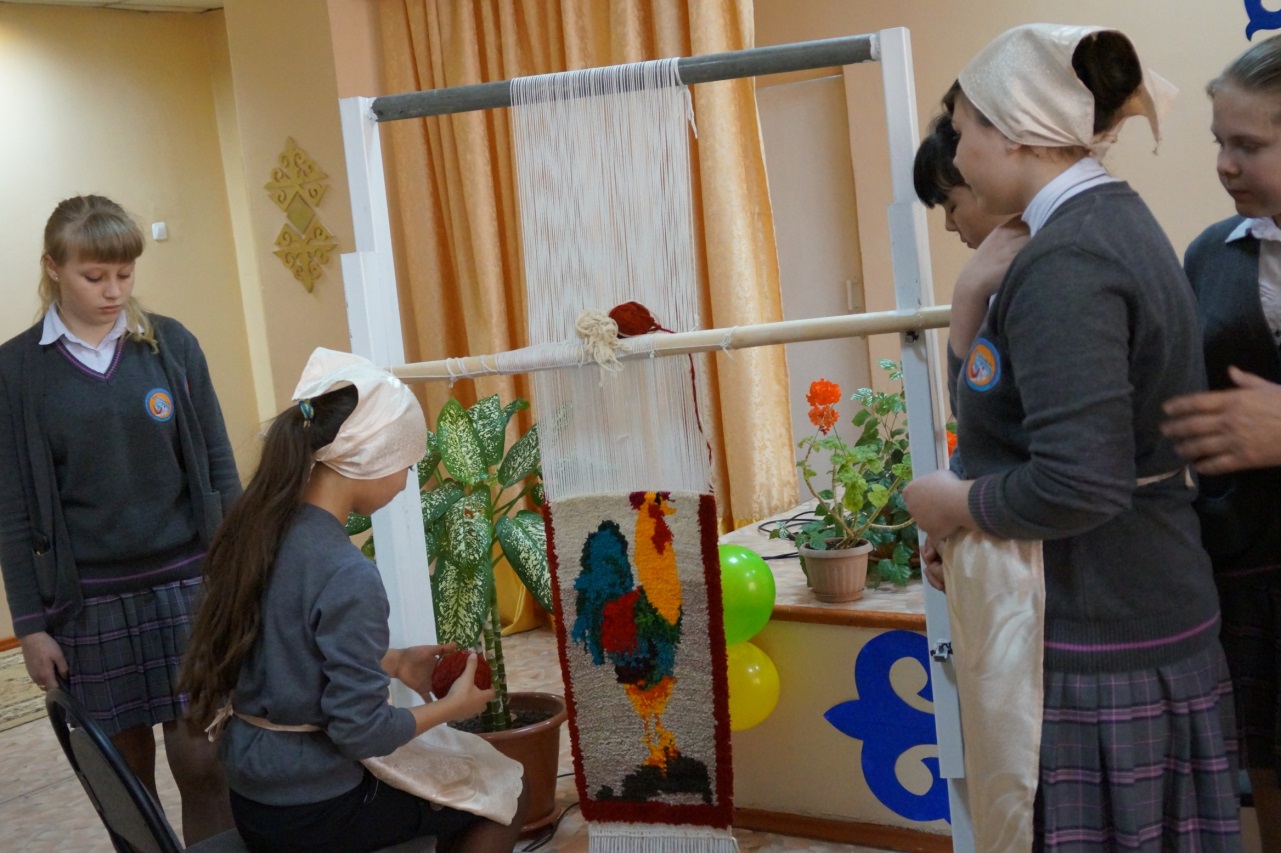 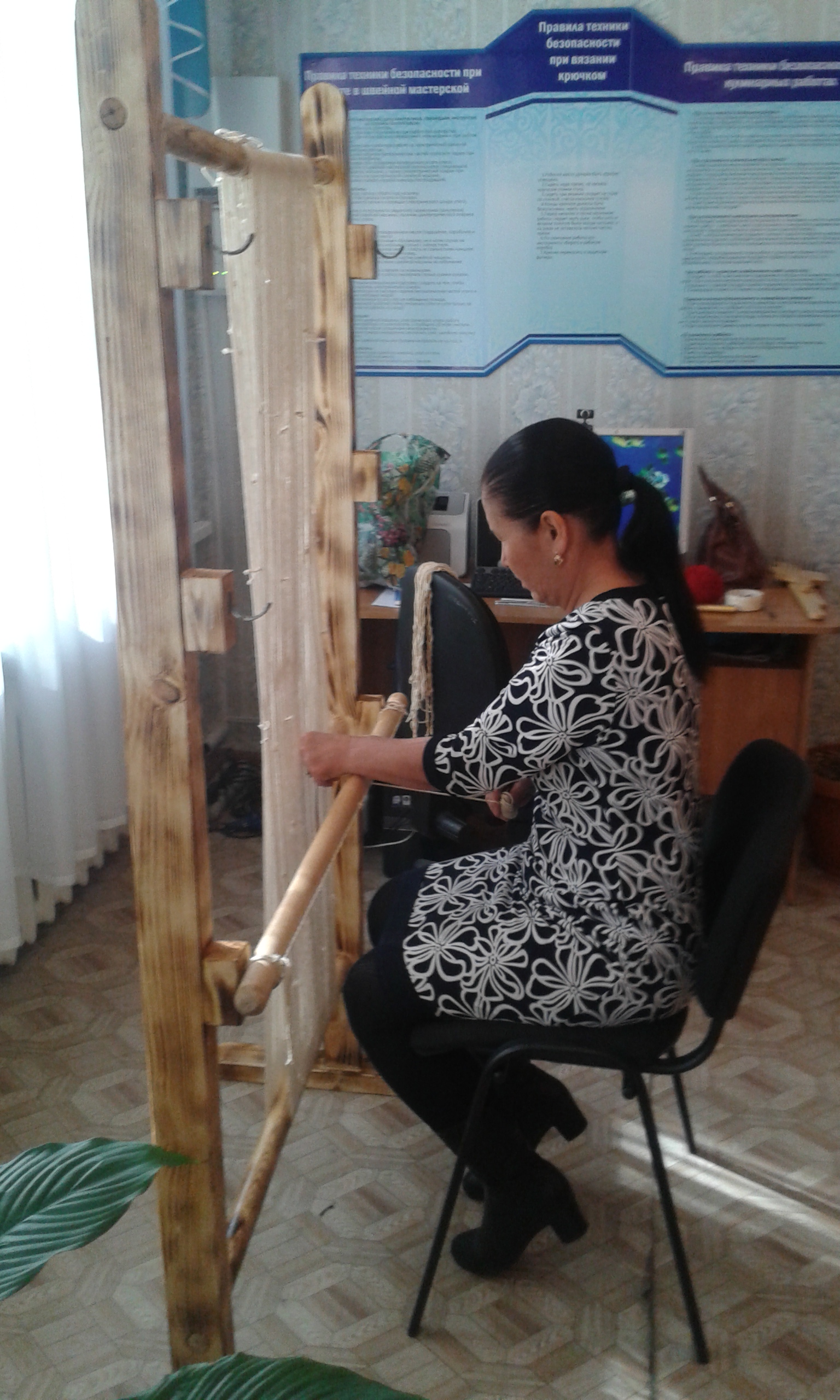 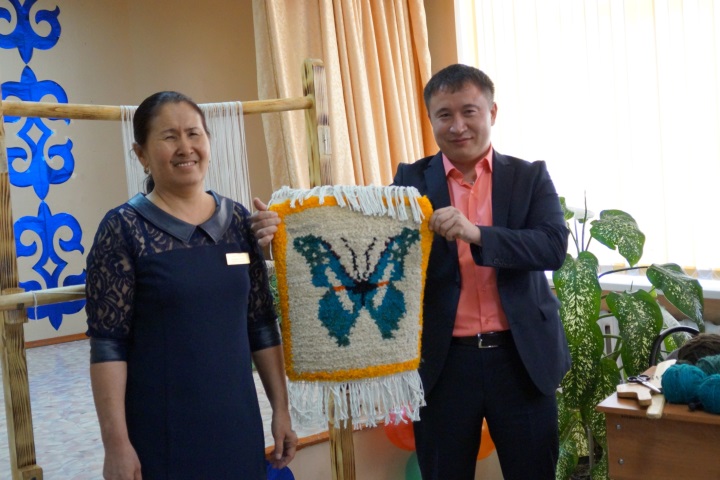 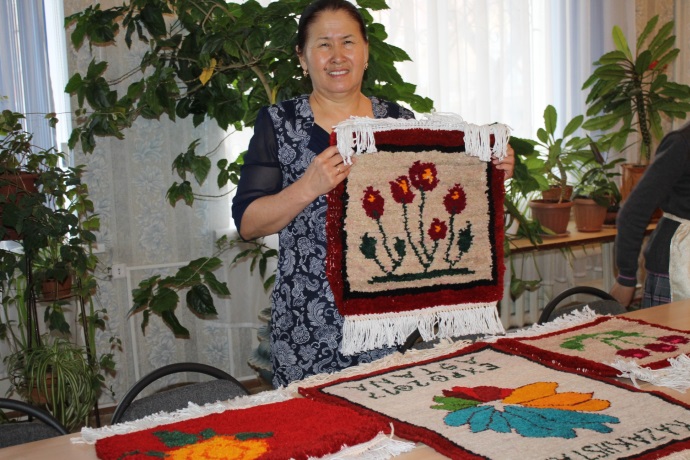 